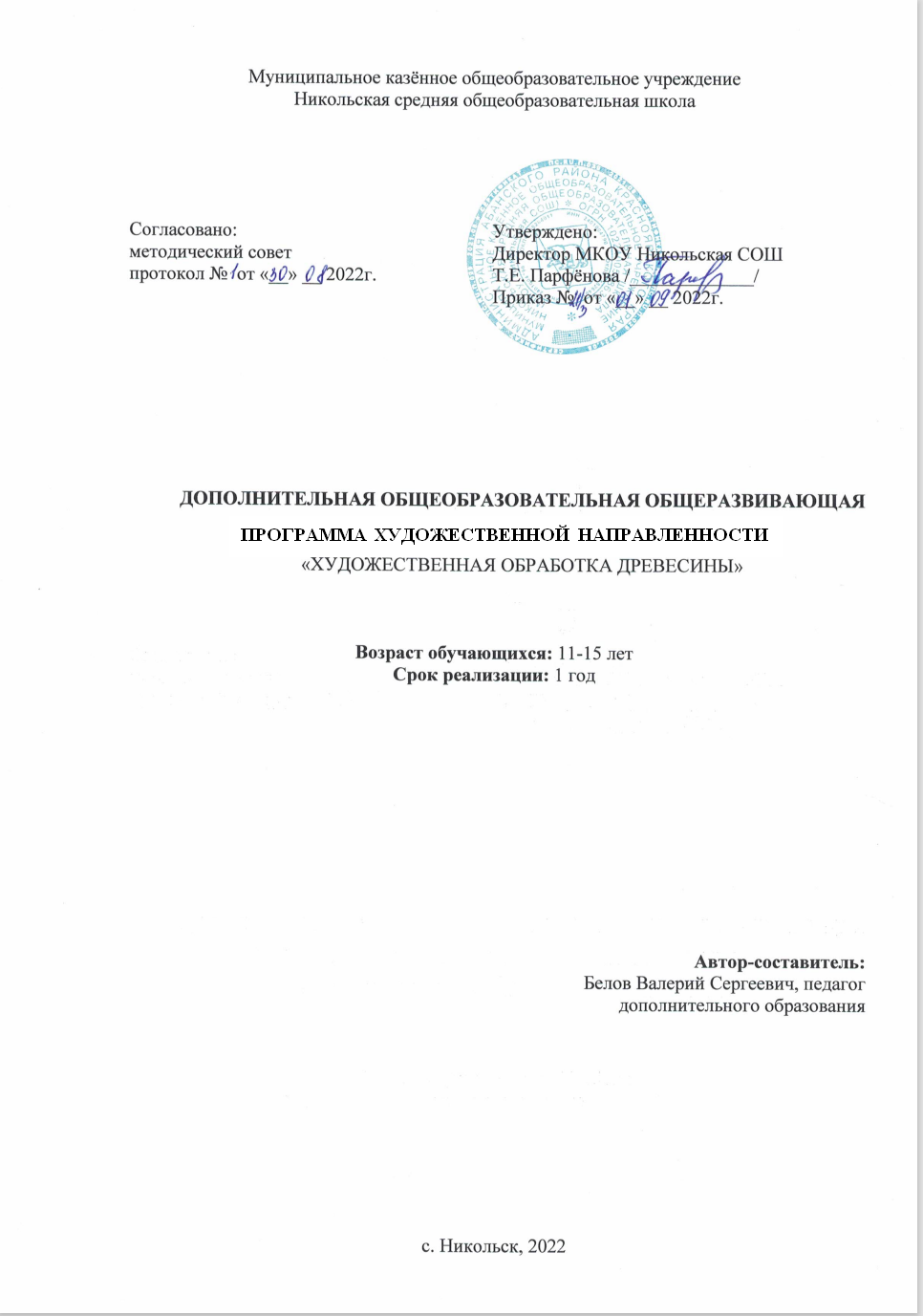 ПОЯСНИТЕЛЬНАЯ ЗАПИСКАВ основе современного образования лежит принцип гуманизации. Согласно этой концепции образования, мир есть единая система, а человек, природа, общество и техника неразрывно связаны между собой. В широком плане она выступает как вид деятельности по сохранению и воспроизводству человека как социо-культурного существа природы и общества, как культурного поля саморазвития. Итоговым показателем гуманизации образования является рост творческой активности обучающихся.В основу дополнительной общеобразовательной общеразвивающей программы «Художественная обработка древесины» положено обучение, основанное на развитии интереса и творческих возможностей школьников. Все объекты труда подбираются с таким расчетом, чтобы они были максимально познавательными с точки зрения политехнического обучения, имели эстетическую привлекательность и давали представление о художественных видах обработки древесины. Изготовление своими руками красивых и нужных предметов вызывает повышенный интерес к работе и приносит удовлетворение результатами труда, пробуждает желание к последующей деятельности. Поэтому, программа предлагает вести обучение трудовым навыкам в неразрывной связи с художественной обработкой материалов.Программа составлена на основе:1. Закона РФ «Об образовании» № 273-ФЗ от 29.12.2012г.;2. Письма Минобрнауки РФ от 11.12.2006 № 06 -1844 «О Примерных требованиях к программам дополнительного образования детей»;3. Постановления главного санитарного врача РФ от 30.06.2020г. № 16 Об утверждении санитарно-эпидемиологических правил СП 3.1/2.4.3598-20 «Санитарно-эпидемиологические требования к устройству, содержанию и организации работы образовательных организаций и других объектов социальной инфраструктуры для детей и молодежи в условиях распространения новой коронавирусной инфекции (COVID-19). Актуальность программы - заключается в соединении умственного и физического творческого труда, которое является одной из основ здорового и долговременного образа жизни человека. Программа содержит установку на познание многообразия живых существ на земле, свойства и строение дерева – самого распространенного природного материала, на раскрытие потребностей детей творить и осознавать свои возможности.Новизна заключается в объединении традиций русского народа в изготовлении декоративно-прикладных изделий из творческой индивидуальности обучающегося; в программе рассмотрены все элементы технологии работы с деревом, начиная с  художественного образа прикладного изделия из природного материала и заканчивая его представлением на выставках.Цель программы: формирование устойчивой мотивации к познанию окружающего мира природы с помощью обучения детей творческой, вдумчивой работе с деревом – одним из самых любимых, распространенных материалов для декоративно-прикладного творчества, а также обеспечению всестороннего развития личности подростка, удовлетворение потребности в практической деятельности, осуществляемых по законам красоты.Задачи:Образовательные: - Формировать пространственное представление, художественно-образное восприятие действительности;- Научить познавать и использовать красоту и свойства древесины для создания художественных образов и предметов быта;- Освоить основы технологии и технику безопасности ручной обработки древесины;- Изучить технологию работы лобзиком;- Изучить технологию плоскорельефной резьбы по дереву;- Изучить технологию работы выжигателем;- Научить работать различными инструментами, приспособлениями.Развивающие: - Развивать художественно-творческие способности учащихся;- Развить способности работы с инструментом, объемное видение предметов, развить руки, как важнейшее средство общения человека с окружающим миром;- Развивать фантазию, память, эмоционально – эстетическое отношение к предметам и явлениям действительности;- Формировать творческую индивидуальность в различных направлениях декоративно – прикладного творчества.Воспитательные: - Прививать любовь к народным традициям, к истории родного края;- Пробуждать интерес к русскому народному творчеству и к новым, современным направлениям народного творчества;- Развивать терпение, настойчивость, трудолюбие;- Сформировать навыки работы в творческом разновозрастном коллективе, где младшие учатся у старших, а старшие помогают младшим;- Развить у обучающихся навыки познавательной, творческой деятельности.Оздоровительные: - Укрепление здоровья детей.Планируемые результатыВ результате прохождения данной программы обучающиеся должны знать:- принципы организации рабочего места и основные правила техники безопасности;- основные понятия графики, графического изображения (чертёж, эскиз, технический рисунок);- физико-механические, технологические, энергетические, экологические свойства материалов;- способы разметки по шаблону и чертежу;- принцип подбора столярного инструмента - по назначению, по виду деятельности, по свойствам материалов;- назначение и устройство станков и электрооборудования (электровыжигателя, электродрели, токарного станка по обработке древесины, сверлильного станка, электролобзика, электрофрезера);- иметь понятие о конструировании и моделировании;- способы отделки древесины - грунтовка, шлифование, окраска, лакирование, полирование;- основные сведения о видах художественной обработки дерева на территории родного края, их характерные особенности;- основы композиции: основные принципы декоративного оформления плоскости;- основные приёмы выжигания, типовые композиции и их выполнение на различных видах изделий;- технологический процесс изготовления изделий и декорирование их выжиганием;- разные виды резьбы и их особенности;- способы экономного расходования материалов, электроэнергии, бережного обращения с инструментами, оборудованием и приспособлениями;- правила безопасности труда, производственной санитарии, пожарной безопасности и внутреннего распорядка в процессе выполнения работ.Должны уметь:- рационально организовывать рабочее место. Соблюдать правила техники безопасности;- уметь читать и выполнять чертежи, эскизы, технические рисунки;- определять породу и пороки древесины по её внешнему виду;- производить разметку заготовки по шаблону и чертежу;- применять столярный инструмент по назначению. Производить его наладку;- использовать станочное оборудование в процессе изготовления изделия;- выполнять простейшие столярные операции;- производить отделку столярных изделий с учётом дизайна;- самостоятельно разрабатывать композиции для выжигания, резьбы и выполнять их;- экономно расходовать материалы и электроэнергию;- выполнять контурную, плоскорельефную резьбу по дереву;- затачивать и править необходимый инструмент для резьбы;- выполнять элементы и мотивы орнаментов в технике выжигания, различных видов резьбы;- проектировать простые изделия в традициях местного промысла и изготавливать их;- бережно обращаться с оборудованием, приспособлениями и инструментами.Обучающиеся должны освоить, отработать и закрепить следующие –Навыки:- владения основными ручными инструментами по обработке, точению, выжиганию, резьбе по дереву;- выполнения операции точения, сверления, выпиливания, резьбы;- владения основными элементами графической грамотности;- выполнения плоскостной разметки;- разработки и составление композиции для выжигания, различных видов резьбы;- выполнение декорирования изделий - выжиганием, различными видами резьбы.Направленность: дополнительной общеобразовательной общеразвивающей программы «Художественная обработка древесины» художественная.                                                                                                                                                  Уровень программы:  стартовый.  Рассчитан, как правило, на учащихся 11-15 лет.Состав группы: 10-12 человек.                                                                                                                                                                Форма обучения:  очная                                                                                                                                         Объем программы: рассчитан на 1 год, в период с сентября по май месяц учебного года.   Сроки реализации: освоения программы определяются содержанием программы и обеспечивают достижение планируемых результатов при режиме занятий: 1 год обучения,1 раз в неделю, по 1 академическому часу в неделю, 36 недель.          Обоснованность комплектования учебных групп: региональный компонент включает в себя освоение технологий работы с деревом.  Отличительная особенность программы заключается в том, что она нацелена на освоение технологий работы с деревом. Обучающиеся могут в максимально возможной мере реализовать свой творческий замысел и фантазию и после первых начальных упражнений обучающиеся смогут создать предметы быта в различной форме, мир которых бесконечно разнообразен. Форма этих изделий может быть разнообразной. Учебный планСОДЕРЖАНИЕ ПРОГРАММЫРаздел 1. Столярная подготовка материала для работ по дереву – 2 часа.Теория: История художественной обработки древесины. Русское искусство художественной обработки древесины. История способов художественной обработки древесины. Выбор материала по назначению (для внешнего декора жилища и других построек; для обшивки дома, подзоров, фризов, карнизов; для наличников и всевозможной утвари; для мебели; для изделий, используемых при повышенной влажности). Практика: Заготовка материала. Время заготовки. Заделка трещин. Вставка. Выпиливание черновой болванки. Обработка формы щели. Заделка мелких трещин замазкой. Заделка сучков.Раздел 2. Выпиливание лобзиком – 8 часов.Теория: Демонстрация изделий с элементами выпиливания. Содержание работы. Внутренний распорядок, общие правила безопасности труда, производственной санитарии и личной гигиены. Распределение по рабочим местам. Знакомство с учебно-тематическим планом по выполнению изделий из древесины. Материалы, инструменты и приспособления. Основные свойства материалов. Характеристика инструмента и приспособлений. Подготовка материала к выпиливанию. Виды резьбы по дереву. Народные художественные традиции. Виды и особенности резьбы по дереву. Источники орнаментальных узоров. Технология выпиливания лобзиком как разновидность оформления изделия. Рабочее место выпиловщика, первоначальные навыки. Качество выпиливания. Технические приёмы выпиливания орнамента. Виды орнамента применяемые в работах лобзиком. Фурнитура. Конструкция, форма изделия. Дефекты выпиливания. Художественно-эстетические основы выпиливания лобзиком. Формы изделий (плоские, объёмные изделия; изделия округлой формы). Орнаменты, применяемые в работах лобзиком. Орнамент. Геометрический орнамент. Растительный орнамент. Каллиграфический орнамент. Фантастический орнамент. Животный орнамент. Геральдический орнамент. Сетчатый орнамент (узор). Мотив. Раппорт. Пропорция ритм. Закон трехкомпонентности. Орнамент и его распределение на изделии Центр композиции. Техника выполнения орнамента при выпиловочных работах. Использование природных форм. Отделочные материалы. Нетрадиционные материалы.Практика: Выбор материала. Наклеивание шпона. Удаление нижнего слоя рубашки. Лицевой слой рубашки. Распиливание чурака, капа на дощечки. Нанесение (перевод) рисунка. Нанесение сетки на бумагу. Перевод рисунка на бумагу. Увеличение и уменьшение рисунков методом клеток. Получение симметричного рисунка различными методами (с помощью кальки, с помощью копирки). Расположение рисунка на поверхности материала. Контурное выпиливание. Практическая работа по теме: «Выпиливание лобзиком частей к подвижной игрушке». Пропиловка прямых и волнистых линий. Пропиловка тупых углов. Выпиливание острого угла двумя способами. Выпиливание шипов и пазов. Практическая работа по теме: «Изготовление подвижной игрушки» Работа над конструкцией и формой изделия. Практическая работа по теме: «Перевод рисунка и выполнение орнамента рамки для фотографии». Облицовывание шпоном. Практическая работа по теме: «Отделка изделия».Раздел 3. Художественное выжигание – 8 часов.Теория: История выжигания. Выжигание – творческий и увлекательный процесс. Появление выжигания. Искусство выжигания русских мастеров. ТБ при работе с электровыжигателем. Правила поведения и техники безопасности в учебной мастерской. Правила пожарной и электробезопасности. Правила промышленной санитарии и личной гигиены при производстве художественных изделий из дерева. Инструменты и приспособления для выполнения работ по выжиганию. Электровыжигатель. Основные приемы и способы работы с электровыжигателем. Виды насадок для электровыжигателя. Технология создания композиции с использованием отдельных элементов выполненных электровыжигателем. Основы композиции. Основные принципы композиции. Форма и конструкция изделия. Способы подготовки древесины к работе. Основные требования к инструменту. Уход за инструментом. Технология декорирования художественных изделий выжиганием. Классификация приемов выжигания. Форма и конструкция изделия. Назначение и виды орнамента. Симметрия.Практика: Декорирование изделий выжиганием. Подготовка материалов. Перевод рисунка. Способы выжигания (плоское, глубокое, кислотой). Приёмы выжигания. Исправление ошибок, допущенных при выжигании. Основы композиции. Выполнение контурного рисунка на древесине. Приёмы выжигания. Способы соединения деталей. Сборка изделия. Основные приёмы выжигания. Технология основных приёмов выжигания. Практическая работа по теме: «Совершенствование приёмов выжигания». Выжигание штифтами. Закрепление штифтов. Конструкция ручки для выжигания штифтами. Накаливание штифта. Получение разнообразных оттенков при выжигании. Украшение изделий из дерева выжиганием штифтами. Отделка изделия. Отделочные материалы. Нетрадиционные материалы. Устранение дефектов. Отделка. Полирование. Технология полирования. Морение древесины (искусственное утемнение). Вощение древесины. Изготовление изделий и декорирование их выжиганием. Изделия с трафаретными орнаментами при выжигании штифтами. Раскраска выжженного рисунка и тонировка в нужный цвет. Сложности сырой окраски. Практическая работа по теме: «Изготовление настенного панно». Практическая работа по теме: «Изготовление сувенира».Раздел 4. Отделка древесины лакокрасочными материалами – 5 часов.Теория: Чистовая обработка поверхности материалов. Технология чистовой обработки поверхности древесины. Материалы и их характеристика. Восстановление естественного цвета древесины. Инструменты. Техника безопасности и правила организации рабочего места обучающихся при чистовой обработки поверхности материалов. Характеристика материала. Назначение лакирования древесины. Характеристику процесса лакирования изделия. Основные правила лакирования изделий.Практика: Отбеливание древесины. Правила и особенности покрытия изделия олифой. Характеристика, особенности выполнения работы политурой, тампоном, губкой, кистью, распылителем. Технология просушки изделия после покрытия олифой. Травление древесины, лакировка, шлифовка. Подготовка поверхности для лакирования. Технология просушки изделия после лакирования. Практическая работа по теме: «Лакирование подвижной игрушки». Практическая работа по теме: «Лакирование рамки для фотографии». Практическая работа по теме: «Лакирование настенного панно». Практическая работа по теме: «Лакирование сувенира».Раздел 5. Выполнение творческих проектов – 13 часов.Практика: Создание эскиза. Определение размеров. Разработка чертежей и выкроек. Составление технологической карты по изготовлению изделия. Изготовление элементов изделия. Шлифовка изделия. Декорирование. Сборка изделия. Лакирование.Условия  реализации программыМатериально-техническое обеспечениеОрганизационные условия, позволяющие реализовать содержание программы:- учебный кабинет (мастерская);- ноутбук;- токарный станок по дереву (1шт.);- циркулярка (1шт.);- рубанок (6шт.), электрорубанок (1шт.);- ручной лобзик (4шт.), электролобзик (1шт.);- фреза (1шт.);- сверлильный станок (1шт.);- шуруповёрт (1шт.);- набор резаков по дереву (4шт.);- электровыжигатель (3шт.);- шлифовальная машинка (2шт.);- кисти для лакирования (10шт.);- стамеска (7шт.);- напильник (7шт.);- копировальная бумага;- ножовка (8шт.);- молоток (5шт.); - штангельциркуль (1шт.);- угольник (6шт.);- гвоздодёр (3шт.);- гвозди, саморезы;- плоскогубцы (5шт.);- тиски (5шт.);- кусачки (5шт.);- отвёртка (8шт.);- рулетка (5шт.);- дидактический и раздаточный материал;Имеющаяся база методического обеспечения соответствует требованиям дляреализации программы в полном объёме.Информационное обеспечение- Информационно-методический материал (рекомендации, пособия);- Образцы по учебным темам;- Иллюстрированный материал (журналы и альбомы по искусству);- Наглядный материал (рисунки, фото, образцы);- Раздаточный материал (шаблоны, эскизы);- Технологический материал (инструкции по ТБ, технологические карты).- «Резьба по дереву». Энциклопедия. Золотая библиотека увлечений. Деннис Мур. Москва «АСТ ПРЕСС» 2005Для успешной реализации данной программы необходимо:Кадровое обеспечение. Успешную реализацию программы обеспечивает педагог дополнительного образования, обладающий не только профессиональными знаниями, но и компетенциями в организации и ведении образовательной деятельности творческого объединения технической направленности.Сроки проведения итоговой промежуточной аттестации: конец мая.Методические материалыМетоды и приемы, применяемые на занятиях.Репродуктивный (воспроизводящий): рассказ, беседа, наблюдение,Программированный (частично-поисковый): работа с книгой, иллюстрациями; работа с технологическими картами.Проблемно – поисковый: разработка формы изделия, композиции художественного оформления; анализ формы и композиции художественного оформления; элементы конструирования.Проектный (творческий): рисунок, чертеж, реферат, проект (практическая часть).Формы и механизмы учета заданийДиагностика:1. Творческие задания.2. Опросники.3. Наблюдение.Формы аттестации и оценочные материалыФормы аттестации.Промежуточная аттестация проводится в следующих формах:- творческие работы, самостоятельные работы репродуктивного характера;- вопросники, тестирование.- защита творческих работ.Формы подведения итогов реализации программы:- выставка творческих работ;- участие в школьных, муниципальных, региональных и т.д. конкурсах;Оценочные материалы (см. Приложение 1, 2,3).Мониторинг результатов обучения детей по дополнительной общеобразовательной общеразвивающей программехудожественной  направленности«Художественная обработка древесины»за _____/_____ учебный годПедагог дополнительного образования_____________________________									(ФИО, подпись)КАЛЕНДАРНЫЙ УЧЕБНЫЙ ГРАФИКСписок использованной литературыНормативно-правовые документы1. Конвенция о правах ребенка, одобренная Генеральной Ассамблеей ООН 20.11 1989г2. Конституция РФ3. Концепцией развития дополнительного образования детей в Российской Федерации до 2020 года4. Письмо Департамента молодежной политики, воспитания и социальной поддержки Минобрнауки России от 11.12.2006т№06-1844//Примерные требования к программам дополнительного образования детей5. Постановление Главного государственного санитарного врача РФ от 04.07.20014№41 «О введении в действие санитарно-эпидемиологических правил и нормативов СанПиН 2.4.4.3172-14»6. Приказ Минобрнауки РФ от 29.08.2013 № 1008 «Об утверждении Порядка организации и осуществления образовательной деятельности по дополнительным общеразвивающим программам»7. Федеральный закон Российской Федерации от 29.12.2012 № 273-ФЗ «Об образовании в Российской Федерации»Методическая литератураДля педагога:1. Абросимова А.А., Каплан Н.И., Митлянская Т.Б. Художественная резьба по дереву, кости и рогу.- М.: Высшая школа, 19782. Афанасьев А.Ф. Резьба по дереву.- М.: Легпромбытиздат, 19973. Афанасьев А.Ф. Домовая резьба.- М.: Культура и традиции, 19994. Бородулин В.А. Художественная обработка дерева. - М.: Просвещение, 19885. Внеклассная работа по труду. /Сост. Гукасова А.М./ - М.: Просвещение, 19816. Домовая резьба (Технология. Материалы. Изделия.). /Сост. Рыженко В.И., Теличко А.А./ -М.: Рипол классик, 20047. Ильяев М. Прикоснувшись к дереву резцом. - М.: Лукоморье, 20008. Коротков В.И. Деревообрабатывающие станки. - М.: Высшая школа, 19869. Манжулин А.В., Сафронов М.В. Прорезная резьба (альбом орнаментов. Выпуск 1). - М.: Народное творчество, 200110. Логачёва Л.А. Резчикам по дереву (альбом орнаментов. Выпуск 3). - М.: Народное творчество, 200111. Матвеева Т.А. Мозаика и резьба по дереву. - М.: Высшая школа, 199312. Франк Нипель. Мастеру на все руки. Книга 1 - М.: Мир, 199313. Паламошнов Ю.М. Резьба по дереву (спецкурс). - Екатеренбург, 1995Для обучающихся:1. Выпиливание лобзиком. /Сост. Рыженко В.И./ - М.: Траст пресс, 19992. Ильяев М.Д. Прикоснувшись к дереву резцом. - М.: Экология, 19963. Карабанов И.А. Технология обработки древесины 5 - 9 - М.: Просвещение, 19954. Плетение из лозы. /Сост. Лисин А.С../. - С-Пб.: Корона принт, 19995. Раскраски. /Сост. Вохринцова С./. - Екатеринбург.: 20006. Сафроненко В.М. Вторая жизнь дерева. - Минск.: Полымя, 19907. Справочник по трудовому обучению 5 - 7 /Под ред. Карабанова И.А./.- М.: Просвещение, 19938. Технология 5 /Под ред. Симоненко В.Д./. - М.: Просвещение, 19999. Технология 6 /Под ред. Симоненко В.Д./.- М.: Винтана - Граф, 199710. Технология 7 /Под ред. Симоненко В.Д./.- М.: Винтана - Граф, 199711. Технология 8 /Под ред. Симоненко В.Д./.- М.: Винтана - Граф, 1997Приложение 1.Вопросы для контроля и проверки уровня освоения материала.1. Назовите свойства древесины.2. Перечислите признаки, по которым выбирают древесину для резных работ.3. Каким образом производят сушку древесины?4. Дайте определение текстуры древесины.5. Что можно узнать по поперечному спилу древесины?6. Перечислите виды разрезов ствола.7. Перечисли виды пороков древесины.8. Какие породы древесины предпочтительнее для резных работ и почему?9. Перечислите лесопиломатериалы.10. Из какого материала изготавливают фанеру?10-8 баллов – высокий уровень.7-4 баллов – средний уровень.3-1 балл – низкий уровень.Приложение 2.Тестовые задания по теме «Отделка и защита резных изделий»Цель: создать условия для проверки степени усвоения материала по данной теме, создать условия для самоконтроля и самоанализа собственных знаний и умений.1. Что называют отделкой древесины? (выбрать верный ответ)А) Отделка изделия – это нанесение на поверхность изделия рисунка, служащего украшением.Б) Отделка изделия – это сборка и подгон всех его частей.В) Отделка изделия – это окончательная доработка с целью придания красивого внешнего вида.2. Перечислите виды отделки изделий из древесины.3. Что называют морением?4. С какой целью выполняют лакирование изделий из древесины?5. Назовите приёмы защиты резных изделий.6. С какой целью для шлифования используют абразивные материалы?7. Выбрать факторы, влияющие на выбор вида отделки:А) МатериалБ) Назначение изделияВ) Форма изделияГ) ТекстураД) Пожелания потребителяЕ) Количество деталей в изделииЖ) Среда использования8. Перечислите мероприятия по обеспечению безопасности при лакировании.Приложение 3.Тестовые задания по теме: «Орнамент и его виды. Построение геометрических орнаментов»1. Дать определение орнамента (выбрать верный ответ).А) Рисунок для украшения изделия.Б) Узор, состоящий из повторяющихся ритмически упорядоченных элементов и предназначенный для украшения различных изделий.В) Узор, состоящий из одинаковых элементов, предназначенный для украшения различных изделий.2. Назовите виды орнамента.3. Для украшения каких изделий можно использовать:А) растительный орнаментБ) геометрический орнаментВ) зооморфный орнамент4. Из предложенного элемента построить собственный орнамент:А) замкнутыйБ) незамкнутыйп\пНазвание раздела, темыКоличество часовКоличество часовКоличество часовформы аттестации, контроляп\пНазвание раздела, темыВсегоТеорияПрактикаформы аттестации, контроля1Столярная подготовка материала для работ по дереву211Вопросники, самостоятельная работа2Выпиливание лобзиком835Тестирование, Творческая работа3Художественное выжигание826Самостоятельная работа, Творческая работа4Отделка древесины лакокрасочными материалами514Вопросники, Тестирование, Творческая работа5Выполнение творческого проекта13112Вопросники, Защита творческой работыИтого:Итого:36828Показатели (оцениваемые параметры)КритерииСтепень выраженности оцениваемого качества% / кол-во чел.Методы диагностики1.Теоретическая подготовка детей:1.1. Теоретические знания (по основным разделам учебно-тематического плана программы)Соответствие теоретических знаний программным требованиям- минимальный уровень (овладели менее чем ½ объема знаний);Собеседование,Соревнования,Тестирование,Анкетирование,Наблюдение,Творческая работа.1.Теоретическая подготовка детей:1.1. Теоретические знания (по основным разделам учебно-тематического плана программы)Соответствие теоретических знаний программным требованиям- средний уровень (объем освоенных знаний составляет более ½);Собеседование,Соревнования,Тестирование,Анкетирование,Наблюдение,Творческая работа.1.Теоретическая подготовка детей:1.1. Теоретические знания (по основным разделам учебно-тематического плана программы)Соответствие теоретических знаний программным требованиям- максимальный уровень (дети освоили практически весь объем знаний, предусмотренных программой)Собеседование,Соревнования,Тестирование,Анкетирование,Наблюдение,Творческая работа.1.2. Владение специальной терминологиейОсмысленность и правильность использования - минимальный уровень (избегают употреблять специальные термины);Собеседование,Тестирование.Опрос,Анкетирование,Наблюдение.1.2. Владение специальной терминологиейОсмысленность и правильность использования - средний уровень (сочетают специальную терминологию с бытовой);Собеседование,Тестирование.Опрос,Анкетирование,Наблюдение.1.2. Владение специальной терминологиейОсмысленность и правильность использования - максимальный уровень (термины употребляют осознанно и в полном соответствии с их содержанием)Собеседование,Тестирование.Опрос,Анкетирование,Наблюдение.2. Практическая подготовка детей:2.1. Практические умения и навыки, предусмотренные программой (по основным разделам)Соответствие практических умений и навыков программным требованиям минимальный уровень (овладели менее чем ½ предусмотренных умений и навыков);Наблюдения,Соревнования,Творческие работы.2. Практическая подготовка детей:2.1. Практические умения и навыки, предусмотренные программой (по основным разделам)Соответствие практических умений и навыков программным требованиям- средний уровень (объем освоенных умений и навыков составляет более ½);Наблюдения,Соревнования,Творческие работы.2. Практическая подготовка детей:2.1. Практические умения и навыки, предусмотренные программой (по основным разделам)Соответствие практических умений и навыков программным требованиям- максимальный уровень (дети овладели практически всеми умениями и навыками, предусмотренными программой)Наблюдения,Соревнования,Творческие работы.2.2. Владение специальным оборудованием и оснащениемОтсутствие затруднений в использовании- минимальный уровень (испытывают серьезные затруднения при работе с оборудованием)Наблюдение.2.2. Владение специальным оборудованием и оснащениемОтсутствие затруднений в использовании- средний уровень (работает с помощью педагога)Наблюдение.2.2. Владение специальным оборудованием и оснащениемОтсутствие затруднений в использовании - - максимальный уровень (работают самостоятельно)Наблюдение.2.3. Творческие навыкиКреативность в выполнении практических заданий- начальный (элементарный, выполняют лишь простейшие практические задания)Наблюдение,Творческие работы.2.3. Творческие навыкиКреативность в выполнении практических заданий- репродуктивный (выполняют задания на основе образца)Наблюдение,Творческие работы.2.3. Творческие навыкиКреативность в выполнении практических заданий- творческий (выполняют практические задания с элементами творчества)Наблюдение,Творческие работы.3. Общеучебные умения и навыки ребенка:3.1. Учебно-интеллектуальные умения:3.1.1. Умение подбирать и анализировать специальную литературуСамостоятельность в подборе и анализе литературы минимальный (испытывают серьезные затруднения, нуждаются в помощи и контроле педагога)Наблюдение,Анкетирование.3. Общеучебные умения и навыки ребенка:3.1. Учебно-интеллектуальные умения:3.1.1. Умение подбирать и анализировать специальную литературуСамостоятельность в подборе и анализе литературы- средний (работают с литературой с помощью педагога и родителей)Наблюдение,Анкетирование.3. Общеучебные умения и навыки ребенка:3.1. Учебно-интеллектуальные умения:3.1.1. Умение подбирать и анализировать специальную литературуСамостоятельность в подборе и анализе литературы- максимальный (работают самостоятельно)Наблюдение,Анкетирование.3.1.2.  Умение пользоваться компьютерными источниками информацииСамостоятельность в пользованииУровни по аналогии с п. 3.1.1.- минимальныйНаблюдение,Опрос.3.1.2.  Умение пользоваться компьютерными источниками информацииСамостоятельность в пользовании-среднийНаблюдение,Опрос.3.1.2.  Умение пользоваться компьютерными источниками информацииСамостоятельность в пользовании-максимальныйНаблюдение,Опрос.3.1.3. Умение осуществлять учебно - исследовательскую работу (рефераты, самостоятельные учебные исследования, проекты и т.д.)Самостоятельность в учебно-исследовательской работеУровни по аналогии с п. 3.1.1.- минимальныйНаблюдение,Беседа,Инд. Работа.3.1.3. Умение осуществлять учебно - исследовательскую работу (рефераты, самостоятельные учебные исследования, проекты и т.д.)Самостоятельность в учебно-исследовательской работе-среднийНаблюдение,Беседа,Инд. Работа.3.1.3. Умение осуществлять учебно - исследовательскую работу (рефераты, самостоятельные учебные исследования, проекты и т.д.)Самостоятельность в учебно-исследовательской работе-максимальныйНаблюдение,Беседа,Инд. Работа.3.2. Учебно -коммуникативные умения: 3.2.1. Умение слушать и слышать педагогаАдекватность восприятия информации, идущей от педагогаУровни по аналогии с п. 3.1.1.- минимальныйНаблюдения,Опрос.3.2. Учебно -коммуникативные умения: 3.2.1. Умение слушать и слышать педагогаАдекватность восприятия информации, идущей от педагога-среднийНаблюдения,Опрос.3.2. Учебно -коммуникативные умения: 3.2.1. Умение слушать и слышать педагогаАдекватность восприятия информации, идущей от педагога-максимальныйНаблюдения,Опрос.3.2.2. Умение выступать перед аудиториейСвобода владения и подачи подготовленной информацииУровни по аналогии с п. 3.1.1.- минимальныйНаблюдения.3.2.2. Умение выступать перед аудиториейСвобода владения и подачи подготовленной информации-среднийНаблюдения.3.2.2. Умение выступать перед аудиториейСвобода владения и подачи подготовленной информации-максимальныйНаблюдения.3.3. Учебно-организационные умения и навыки:3.3.1. Умение организовать свое рабочее (учебное) местоСамостоятельно готовят и убирают рабочее место Уровни по аналогии с п. 3.1.1.- минимальныйНаблюдение.3.3. Учебно-организационные умения и навыки:3.3.1. Умение организовать свое рабочее (учебное) местоСамостоятельно готовят и убирают рабочее место -среднийНаблюдение.3.3. Учебно-организационные умения и навыки:3.3.1. Умение организовать свое рабочее (учебное) местоСамостоятельно готовят и убирают рабочее место -максимальныйНаблюдение.3.3.2. Навыки соблюдения ТБ в процессе деятельностиСоответствие реальных навыков соблюдения ТБ программным требованиям- минимальный уровень (овладели менее чем ½ объема навыков соблюдения ТБ);Наблюдение.3.3.2. Навыки соблюдения ТБ в процессе деятельностиСоответствие реальных навыков соблюдения ТБ программным требованиям- средний уровень (объем освоенных навыков составляет более ½);Наблюдение.3.3.2. Навыки соблюдения ТБ в процессе деятельностиСоответствие реальных навыков соблюдения ТБ программным требованиям- максимальный уровень (освоили практически весь объем навыков)Наблюдение.3.3.3. Умение аккуратно выполнять работуАккуратность и ответственность в работе- удовлетворительно- хорошо-отличноНаблюдение,Творческие работы.N п/пМесяц Число Время проведения занятийФорма занятияКол-во часовТема занятия Место проведения Форма контроляРаздел 1. Столярная подготовка материала для работ по дереву – 2 часаРаздел 1. Столярная подготовка материала для работ по дереву – 2 часаРаздел 1. Столярная подготовка материала для работ по дереву – 2 часаРаздел 1. Столярная подготовка материала для работ по дереву – 2 часаРаздел 1. Столярная подготовка материала для работ по дереву – 2 часаРаздел 1. Столярная подготовка материала для работ по дереву – 2 часаРаздел 1. Столярная подготовка материала для работ по дереву – 2 часаРаздел 1. Столярная подготовка материала для работ по дереву – 2 часаРаздел 1. Столярная подготовка материала для работ по дереву – 2 часа114.00-15.00 Беседа 1История художественной обработки древесины. Заготовка материала. Заделка трещинКабинет технологииКонтроль подготовки рабочего места214.00-15.00 Объяснение 1Практическая работа по теме: «Заготовка материала. Заделка трещин»Кабинет технологииПрактическая работаРаздел 2. Выпиливание лобзиком – 8 часовРаздел 2. Выпиливание лобзиком – 8 часовРаздел 2. Выпиливание лобзиком – 8 часовРаздел 2. Выпиливание лобзиком – 8 часовРаздел 2. Выпиливание лобзиком – 8 часовРаздел 2. Выпиливание лобзиком – 8 часовРаздел 2. Выпиливание лобзиком – 8 часовРаздел 2. Выпиливание лобзиком – 8 часовРаздел 2. Выпиливание лобзиком – 8 часов314.00-15.00 Объяснение1Материалы, инструменты и приспособления для работ с лобзиком. Подготовка материала к выпиливанию.Кабинет технологииСамостоятельная работа414.00-15.00 Объяснение1Нанесение (перевод) рисунка. Практическая работа по теме: «Нанесение (перевод) рисунка».Кабинет технологииПрактическая работа514.00-15.00 Объяснение1Виды резьбы по дереву.Кабинет технологииТестирование614.00-15.00 Объяснение1Практическая работа по теме: «Выпиливание лобзиком частей к подвижной игрушке»Кабинет технологииПрактическая работа714.00-15.00 Беседа1Технология выпиливания лобзиком как разновидность оформления изделия.Кабинет технологииПрактическая работа814.00-15.00 Беседа Презентация1Практическая работа по теме: «Изготовление подвижной игрушки».Кабинет технологииПрактическая работа914.00-15.00 Объяснение1Технические приёмы выпиливания орнамента. Орнамент и его распределение на изделии.Кабинет технологииТестирование1014.00-15.00 Объяснение1Практическая работа по теме: «Перевод рисунка и выполнение орнамента рамки для фотографии»Кабинет технологииПрактическая работаРаздел 3. Художественное выжигание – 8 часовРаздел 3. Художественное выжигание – 8 часовРаздел 3. Художественное выжигание – 8 часовРаздел 3. Художественное выжигание – 8 часовРаздел 3. Художественное выжигание – 8 часовРаздел 3. Художественное выжигание – 8 часовРаздел 3. Художественное выжигание – 8 часовРаздел 3. Художественное выжигание – 8 часовРаздел 3. Художественное выжигание – 8 часов1114.00-15.00 Беседа Презентация1История выжигания. Инструменты и приспособления для выполнения работ по выжиганию.Кабинет технологииСамостоятельная работа1214.00-15.00 Объяснение1Практическая работа по теме: «Контурное выжигание»Кабинет технологииПрактическая работа1314.00-15.00 Объяснение1Основные приёмы выжигания. Кабинет технологииТестирование1414.00-15.00 Практикум1Технология  выполнения приёмов выжиганияКабинет технологииПрактическая работа1514.00-15.00 Объяснение1Практическая работа по теме: «Совершенствование приёмов выжигания».Кабинет технологииПрактическая работа1614.00-15.00 Беседа1Изготовление изделий и декорирование их выжиганием.Кабинет технологииПрактическая работа1714.00-15.00 Объяснение1Практическая работа по теме: «Изготовление настенного панно»Кабинет технологииПрактическая работа1814.00-15.00 Объяснение1Практическая работа по теме: «Изготовление сувенира»Кабинет технологииПрактическая работаРаздел 4. Отделка древесины лакокрасочными материалами – 5 часовРаздел 4. Отделка древесины лакокрасочными материалами – 5 часовРаздел 4. Отделка древесины лакокрасочными материалами – 5 часовРаздел 4. Отделка древесины лакокрасочными материалами – 5 часовРаздел 4. Отделка древесины лакокрасочными материалами – 5 часовРаздел 4. Отделка древесины лакокрасочными материалами – 5 часовРаздел 4. Отделка древесины лакокрасочными материалами – 5 часовРаздел 4. Отделка древесины лакокрасочными материалами – 5 часовРаздел 4. Отделка древесины лакокрасочными материалами – 5 часов1914.00-15.00 Объяснение1Чистовая обработка поверхности материалов. Травление древесины, лакировка, шлифовка.Кабинет технологииТестирование2014.00-15.00 Объяснение1Практическая работа по теме: «Лакирование подвижной игрушки»Кабинет технологииПрактическая работа2114.00-15.00 Объяснение1Практическая работа по теме: «Лакирование рамки для фотографии»Кабинет технологииПрактическая работа2214.00-15.00 Объяснение1Практическая работа по теме: «Лакирование настенного панно»Кабинет технологииПрактическая работа2314.00-15.00 Объяснение1Практическая работа по теме: «Лакирование сувенира»Кабинет технологииПрактическая работаРаздел 5. Выполнение творческого проекта – 13 часовРаздел 5. Выполнение творческого проекта – 13 часовРаздел 5. Выполнение творческого проекта – 13 часовРаздел 5. Выполнение творческого проекта – 13 часовРаздел 5. Выполнение творческого проекта – 13 часовРаздел 5. Выполнение творческого проекта – 13 часовРаздел 5. Выполнение творческого проекта – 13 часовРаздел 5. Выполнение творческого проекта – 13 часовРаздел 5. Выполнение творческого проекта – 13 часов2414.00-15.00 Беседа Презентация1Создание эскиза. Определение размеров.Кабинет технологииСамостоятельная работа2514.00-15.00 Объяснение1Разработка чертежей и выкроек.Кабинет технологииПрактическая работа2614.00-15.00 Объяснение1Составление технологической карты по изготовлению изделия.Кабинет технологииПрактическая работа2714.00-15.00 Объяснение1Изготовление элементов изделия.Кабинет технологииПрактическая работа2814.00-15.00 Объяснение1Изготовление элементов изделия.Кабинет технологииПрактическая работа2914.00-15.00 Объяснение1Изготовление элементов изделия.Кабинет технологииПрактическая работа3014.00-15.00 Объяснение1Шлифовка изделияКабинет технологииПрактическая работа3114.00-15.00 Объяснение1Шлифовка изделияКабинет технологииПрактическая работа3214.00-15.00 Объяснение1Декорирование.Кабинет технологииПрактическая работа3314.00-15.00 Объяснение1Декорирование.Кабинет технологииПрактическая работа3414.00-15.00 Объяснение1Сборка изделия.Кабинет технологииПрактическая работа3514.00-15.00 Объяснение1Лакирование.Кабинет технологииПрактическая работа3614.00-15.00 Практикум1Защита творческого проектаКабинет технологииУчастие в выставке 